haben + ge- … -tgefrühstückt – gemacht – gesucht – geputzt – gelernt haben + ge- … -engeschlafen – getroffen – gesprochen – gesehen – getrunken haben + … -ge- … - t / haben + … -ge- … - eneingekauft – kennengelernt – aufgeräumt – ferngesehen – angerufen 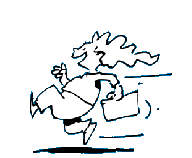 sein + …  (auf dem Weg)aufgewacht – gekommen – gefahren – eingeschlafen – gegangen - umgestiegenfrühstückenUm 8 Uhr habe ich gefrühstückt.Deutsch - lernenIch …mein Buch - suchenIch …die Hausaufgaben - machenDann …die Wohnung - putzenDanach …lange schlafenIch habe lange geschlafen.einen Tee - trinkenZum Frühstück …mit meiner Frau - sprechenIch …meine Freunde - treffen Danach …einen Film - sehen Am Abend …im Supermarkt - einkaufenIch habe lange geschlafen.die Wohnung - aufräumenDann…einen Freund – anrufen Danach …Maria - kennenlernen Später …fernsehenAm Abend …Um 10 Uhr - aufwachenUm 10 Uhr bin ich aufgewachtzur Bushaltestellte - gehenUm 11 Uhr …mit dem Bus - fahren Ich …in die U-Bahn - umsteigen Später …In der U-Bahn - einschlafenIn der U-Bahn …zu spät in den Deutschkurs - kommenIch …